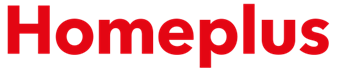 홈플러스 갤러리 대관신청서홈플러스 갤러리 대관료 확인서신청인 :전시기간 :     년   월   일       ~       년   월   일전시내용: 대관료 예상금액 :  (     )주 * 20만원 = (                 )원홈플러스 갤러리 대관료는 주당 20만원으로(                  )원의 대관료가 부과되오나지역 사회 공헌을 위해 무료로 대관 합니다.위와 같이 홈플러스 갤러리의 사용을 신청 합니다.                                         20    년     월      일신청인 :               (인)신청인성  명신청인주  소신청인연락처자 택 :휴대폰:작업실: 자 택 :휴대폰:작업실: 이 메 일이 메 일이 메 일이 메 일신청내용점 포 명 광 양 점 광 양 점전  시  명신청내용부    문ㅁ 한국화 ㅁ 서양화 ㅁ 조각 ㅁ 서예 ㅁ공예 ㅁ 사진 ㅁ 종합 ㅁ 기타(     )ㅁ 한국화 ㅁ 서양화 ㅁ 조각 ㅁ 서예 ㅁ공예 ㅁ 사진 ㅁ 종합 ㅁ 기타(     )ㅁ 한국화 ㅁ 서양화 ㅁ 조각 ㅁ 서예 ㅁ공예 ㅁ 사진 ㅁ 종합 ㅁ 기타(     )ㅁ 한국화 ㅁ 서양화 ㅁ 조각 ㅁ 서예 ㅁ공예 ㅁ 사진 ㅁ 종합 ㅁ 기타(     )ㅁ 한국화 ㅁ 서양화 ㅁ 조각 ㅁ 서예 ㅁ공예 ㅁ 사진 ㅁ 종합 ㅁ 기타(     )ㅁ 한국화 ㅁ 서양화 ㅁ 조각 ㅁ 서예 ㅁ공예 ㅁ 사진 ㅁ 종합 ㅁ 기타(     )신청내용전시성격ㅁ 개인전 ㅁ 단체전 ㅁ 회원전 ㅁ 강사전 ㅁ 기타 (                       )ㅁ 개인전 ㅁ 단체전 ㅁ 회원전 ㅁ 강사전 ㅁ 기타 (                       )ㅁ 개인전 ㅁ 단체전 ㅁ 회원전 ㅁ 강사전 ㅁ 기타 (                       )ㅁ 개인전 ㅁ 단체전 ㅁ 회원전 ㅁ 강사전 ㅁ 기타 (                       )ㅁ 개인전 ㅁ 단체전 ㅁ 회원전 ㅁ 강사전 ㅁ 기타 (                       )ㅁ 개인전 ㅁ 단체전 ㅁ 회원전 ㅁ 강사전 ㅁ 기타 (                       )신청내용전시기간              년       월        일       ~         년        월        일              년       월        일       ~         년        월        일              년       월        일       ~         년        월        일              년       월        일       ~         년        월        일              년       월        일       ~         년        월        일              년       월        일       ~         년        월        일신청내용전시내용신청내용작품수량액자형(   )호 (   )점, (   )호  (   )점  / 설치물  (   )점액자형(   )호 (   )점, (   )호  (   )점  / 설치물  (   )점액자형(   )호 (   )점, (   )호  (   )점  / 설치물  (   )점액자형(   )호 (   )점, (   )호  (   )점  / 설치물  (   )점개막행사Y / N작품 설치일작품 설치일작품 철수일작품 철수일작품 철수일대관자 요청사항대관자 요청사항첨부 사항첨부 사항1.신청자/신청단체 포트폴리오(또는 전시도록 자료) 2.전시 작품 사진/내역서1.신청자/신청단체 포트폴리오(또는 전시도록 자료) 2.전시 작품 사진/내역서1.신청자/신청단체 포트폴리오(또는 전시도록 자료) 2.전시 작품 사진/내역서1.신청자/신청단체 포트폴리오(또는 전시도록 자료) 2.전시 작품 사진/내역서1.신청자/신청단체 포트폴리오(또는 전시도록 자료) 2.전시 작품 사진/내역서1.신청자/신청단체 포트폴리오(또는 전시도록 자료) 2.전시 작품 사진/내역서홈플러스 갤러리 대관료는 주당 20만원 이지만 지역 사회 공헌을 위해 무료로 대관 합니다.작품설치 , 철수 및 관리 등의 책임은 대관자에게 있으며 작품 파손 및 분실 시 홈플러스 갤러리는 책임지지 않습니다.갤러리 사용중 벽부 및 주요 시설물 파손시 책임은 대관자에게 있습니다.일정 변경 및 취소는 최소 한달 전에 해주시기 바랍니다. (061-760-8004)갤러리 그림설치 와이어 줄은 고객님께서 준비해오셔야 합니다.위와 같이 홈플러스 갤러리의 사용을 신청 합니다.                                         20    년     월      일신청인 :               (인)홈플러스 주식회사 광양점 귀하홈플러스 갤러리 대관료는 주당 20만원 이지만 지역 사회 공헌을 위해 무료로 대관 합니다.작품설치 , 철수 및 관리 등의 책임은 대관자에게 있으며 작품 파손 및 분실 시 홈플러스 갤러리는 책임지지 않습니다.갤러리 사용중 벽부 및 주요 시설물 파손시 책임은 대관자에게 있습니다.일정 변경 및 취소는 최소 한달 전에 해주시기 바랍니다. (061-760-8004)갤러리 그림설치 와이어 줄은 고객님께서 준비해오셔야 합니다.위와 같이 홈플러스 갤러리의 사용을 신청 합니다.                                         20    년     월      일신청인 :               (인)홈플러스 주식회사 광양점 귀하홈플러스 갤러리 대관료는 주당 20만원 이지만 지역 사회 공헌을 위해 무료로 대관 합니다.작품설치 , 철수 및 관리 등의 책임은 대관자에게 있으며 작품 파손 및 분실 시 홈플러스 갤러리는 책임지지 않습니다.갤러리 사용중 벽부 및 주요 시설물 파손시 책임은 대관자에게 있습니다.일정 변경 및 취소는 최소 한달 전에 해주시기 바랍니다. (061-760-8004)갤러리 그림설치 와이어 줄은 고객님께서 준비해오셔야 합니다.위와 같이 홈플러스 갤러리의 사용을 신청 합니다.                                         20    년     월      일신청인 :               (인)홈플러스 주식회사 광양점 귀하홈플러스 갤러리 대관료는 주당 20만원 이지만 지역 사회 공헌을 위해 무료로 대관 합니다.작품설치 , 철수 및 관리 등의 책임은 대관자에게 있으며 작품 파손 및 분실 시 홈플러스 갤러리는 책임지지 않습니다.갤러리 사용중 벽부 및 주요 시설물 파손시 책임은 대관자에게 있습니다.일정 변경 및 취소는 최소 한달 전에 해주시기 바랍니다. (061-760-8004)갤러리 그림설치 와이어 줄은 고객님께서 준비해오셔야 합니다.위와 같이 홈플러스 갤러리의 사용을 신청 합니다.                                         20    년     월      일신청인 :               (인)홈플러스 주식회사 광양점 귀하홈플러스 갤러리 대관료는 주당 20만원 이지만 지역 사회 공헌을 위해 무료로 대관 합니다.작품설치 , 철수 및 관리 등의 책임은 대관자에게 있으며 작품 파손 및 분실 시 홈플러스 갤러리는 책임지지 않습니다.갤러리 사용중 벽부 및 주요 시설물 파손시 책임은 대관자에게 있습니다.일정 변경 및 취소는 최소 한달 전에 해주시기 바랍니다. (061-760-8004)갤러리 그림설치 와이어 줄은 고객님께서 준비해오셔야 합니다.위와 같이 홈플러스 갤러리의 사용을 신청 합니다.                                         20    년     월      일신청인 :               (인)홈플러스 주식회사 광양점 귀하홈플러스 갤러리 대관료는 주당 20만원 이지만 지역 사회 공헌을 위해 무료로 대관 합니다.작품설치 , 철수 및 관리 등의 책임은 대관자에게 있으며 작품 파손 및 분실 시 홈플러스 갤러리는 책임지지 않습니다.갤러리 사용중 벽부 및 주요 시설물 파손시 책임은 대관자에게 있습니다.일정 변경 및 취소는 최소 한달 전에 해주시기 바랍니다. (061-760-8004)갤러리 그림설치 와이어 줄은 고객님께서 준비해오셔야 합니다.위와 같이 홈플러스 갤러리의 사용을 신청 합니다.                                         20    년     월      일신청인 :               (인)홈플러스 주식회사 광양점 귀하홈플러스 갤러리 대관료는 주당 20만원 이지만 지역 사회 공헌을 위해 무료로 대관 합니다.작품설치 , 철수 및 관리 등의 책임은 대관자에게 있으며 작품 파손 및 분실 시 홈플러스 갤러리는 책임지지 않습니다.갤러리 사용중 벽부 및 주요 시설물 파손시 책임은 대관자에게 있습니다.일정 변경 및 취소는 최소 한달 전에 해주시기 바랍니다. (061-760-8004)갤러리 그림설치 와이어 줄은 고객님께서 준비해오셔야 합니다.위와 같이 홈플러스 갤러리의 사용을 신청 합니다.                                         20    년     월      일신청인 :               (인)홈플러스 주식회사 광양점 귀하홈플러스 갤러리 대관료는 주당 20만원 이지만 지역 사회 공헌을 위해 무료로 대관 합니다.작품설치 , 철수 및 관리 등의 책임은 대관자에게 있으며 작품 파손 및 분실 시 홈플러스 갤러리는 책임지지 않습니다.갤러리 사용중 벽부 및 주요 시설물 파손시 책임은 대관자에게 있습니다.일정 변경 및 취소는 최소 한달 전에 해주시기 바랍니다. (061-760-8004)갤러리 그림설치 와이어 줄은 고객님께서 준비해오셔야 합니다.위와 같이 홈플러스 갤러리의 사용을 신청 합니다.                                         20    년     월      일신청인 :               (인)홈플러스 주식회사 광양점 귀하